カウンセリング クライアント情報フォーム テンプレート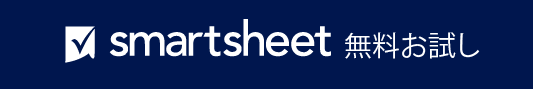 – 免責条項 –Smartsheet がこの Web サイトに掲載している記事、テンプレート、または情報などは、あくまで参考としてご利用ください。Smartsheet は、情報の最新性および正確性の確保に努めますが、本 Web サイトまたは本 Web サイトに含まれる情報、記事、テンプレート、あるいは関連グラフィックに関する完全性、正確性、信頼性、適合性、または利用可能性について、明示または黙示のいかなる表明または保証も行いません。かかる情報に依拠して生じたいかなる結果についても Smartsheet は一切責任を負いませんので、各自の責任と判断のもとにご利用ください。日付日付日付日付日付日付日付管理者管理者管理者管理者管理者管理者管理者以前の患者か以前の患者か以前の患者か以前の患者か以前の患者か以前の患者か以前の患者か以前の患者か紹介元紹介元紹介元紹介元紹介元紹介元患者情報患者情報患者情報患者情報患者情報患者情報患者情報患者情報患者情報患者情報患者情報患者情報患者情報患者情報名前名前名前携帯番号携帯番号携帯番号自宅住所代替電話番号代替電話番号代替電話番号メール アドレスメール アドレスメール アドレス社会保障番号社会保障番号社会保障番号勤務先住所生年月日生年月日生年月日緊急連絡先緊急連絡先緊急連絡先緊急連絡先緊急連絡先緊急連絡先緊急連絡先緊急連絡先緊急連絡先緊急連絡先緊急連絡先緊急連絡先緊急連絡先緊急連絡先連絡先の名前連絡先の名前連絡先の名前クライアントとの関係メイン電話番号メイン電話番号メイン電話番号代替電話番号健康情報健康情報健康情報健康情報健康情報健康情報健康情報健康情報健康情報健康情報健康情報健康情報健康情報健康情報初診の理由を説明します。初診の理由を説明します。初診の理由を説明します。初診の理由を説明します。初診の理由を説明します。初診の理由を説明します。初診の理由を説明します。初診の理由を説明します。初診の理由を説明します。初診の理由を説明します。初診の理由を説明します。初診の理由を説明します。初診の理由を説明します。初診の理由を説明します。一般的な精神状態について説明します。一般的な精神状態について説明します。一般的な精神状態について説明します。一般的な精神状態について説明します。一般的な精神状態について説明します。一般的な精神状態について説明します。一般的な精神状態について説明します。一般的な精神状態について説明します。一般的な精神状態について説明します。一般的な精神状態について説明します。一般的な精神状態について説明します。一般的な精神状態について説明します。一般的な精神状態について説明します。一般的な精神状態について説明します。以下のうち、健康上の問題があったものに丸をつけてください。以下のうち、健康上の問題があったものに丸をつけてください。以下のうち、健康上の問題があったものに丸をつけてください。以下のうち、健康上の問題があったものに丸をつけてください。以下のうち、健康上の問題があったものに丸をつけてください。以下のうち、健康上の問題があったものに丸をつけてください。以下のうち、健康上の問題があったものに丸をつけてください。以下のうち、健康上の問題があったものに丸をつけてください。以下のうち、健康上の問題があったものに丸をつけてください。以下のうち、健康上の問題があったものに丸をつけてください。以下のうち、健康上の問題があったものに丸をつけてください。不安
うつ病
怒り
集中
恐怖症
コミュニケーション
薬/アルコール不安
うつ病
怒り
集中
恐怖症
コミュニケーション
薬/アルコール不安
うつ病
怒り
集中
恐怖症
コミュニケーション
薬/アルコール親
子ども
睡眠
児童虐待
性的虐待
悪夢親
子ども
睡眠
児童虐待
性的虐待
悪夢自傷の痛み
財務上の問題
頭部外傷
吐き気
注意
他者への信頼
心配自傷の痛み
財務上の問題
頭部外傷
吐き気
注意
他者への信頼
心配自傷の痛み
財務上の問題
頭部外傷
吐き気
注意
他者への信頼
心配骨折
麻疹
肝炎
結核
首の痛み
糖尿病
人工関節_______________
_______________
_______________
_______________
_______________
______________________________
_______________
_______________
_______________
_______________
______________________________
_______________
_______________
_______________
_______________
______________________________
_______________
_______________
_______________
_______________
______________________________
_______________
_______________
_______________
_______________
_______________上で丸をつけた項目について詳しく説明してください。上で丸をつけた項目について詳しく説明してください。上で丸をつけた項目について詳しく説明してください。上で丸をつけた項目について詳しく説明してください。上で丸をつけた項目について詳しく説明してください。上で丸をつけた項目について詳しく説明してください。上で丸をつけた項目について詳しく説明してください。上で丸をつけた項目について詳しく説明してください。上で丸をつけた項目について詳しく説明してください。上で丸をつけた項目について詳しく説明してください。上で丸をつけた項目について詳しく説明してください。上で丸をつけた項目について詳しく説明してください。上で丸をつけた項目について詳しく説明してください。上で丸をつけた項目について詳しく説明してください。